Бюджетное профессиональное образовательное учреждение Омской области «Седельниковский агропромышленный техникум»Кроссворд на тему: «Материаловедение и сварочное оборудование»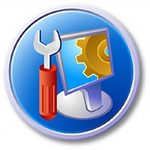 Автор-составитель: Баранов Владимир Ильичмастер производственного обученияпервой квалификационной категорииСедельниково село Омская область  2019-2020 учебный годДля общего развития обучающихся, для проведения внеклассных мероприятий, викторин, выполнения внеаудиторной самостоятельной работы.Кроссворд  на тему:  «Материаловедение и сварочное оборудование»Вопросы:По горизонтали:1  - отверстие для заливки штейна медеплавительного конвертера.2 -  деталь безынжекторной газовой горелки.3 -  материал полученный спеканием смеси порошков.4 -  английский писатель, романы «Путь наверх», «Жизнь наверху», «Ревнивый бог», «Благочестивый агент».5  – птица семейства голубеобразных.6 -  плод смоковницы, винная ягода.7 -  обращение к пожилой женщине.8 -  сплав меди с цинком.9 -  венец, ореол.10 -  специалист по передаче и приему сообщений  по рации.11  - высокопластичный алюминиевый сплав.12  – узкая тканая или плетеная полоса материи.13  - сплав алюминия с серебром.По вертикали:2 -  прибор для определения стран света.3 -  причудливое явление, призрак.8 -  посуда круглой формы со слегка приподнятыми краями и широким плоским дном.9 -  металл светло-серого или белого цвета с матовой поверхностью.14 -  представитель фторопластов является стойким к воздействию агрессивных сил.15 -  электромагнитный аппарат, преобразующий переменный ток одного напряжения в переменный ток другого напряжения той же частоты.16 -  источник питания постоянного тока.17 -  домашнее животное из семейства хищных млекопитающих.18 -  деталь инжекторной газовой горелки.19 -  танец из шести фигур, исполняемый четным количеством пар.20 -  исходное положение, принимаемое  без доказательств.Ответы на вопросы:По горизонтали: 1 – горловина, 2 – корпус, 3 – феррит, 4 – брейн, 5 – карно, 6 – смоква,7 – мамаша, 8 – томпак.9 – корона, 10 – радист, 11 – авиаль, 12 - тесьма, 13 – аргенталь.По вертикали: 2 – компас, 3 – фантом, 8 – тарелка, 9 – кобальт, 14 – политетрафторэтилен, 15 – трансформатор, 16 – преобразователь, 17 – собака, 18 – трубка, 19 – кадриль, 20 – аксиома.Источники:Источники:Материаловедение и слесарное дело: учебник  Чумаченко Ю.Т., Чумаченко Г.В. -  2-е изд., стер. – Москва : КНОРУС, 2020. – 294 с. – (Среднее профессиональное образование).Иллюстрированное пособие сварщика : издание 2 –е, исправленное – издательство «Соуэло», Москва, 2011 г.Ожегов С.И. Словарь русского языка  под ред. Чл. – корр. АН СССР  Н. Ю.  Шведовой – 18 –е изд., стереотип. – М.: Рус.  яз., 1987. – 797 с.Интернет источники.Изображение – доступ:https://avatars.mds.yandex.net/get-zen_doc/3503969/pub_6018057eb19d82187e414487_60181184d941687b70166c6e/scale_1200 Смоква - [Электронный ресурс]  режим доступа:https://dic.academic.ru/dic.nsf/ogegova/224638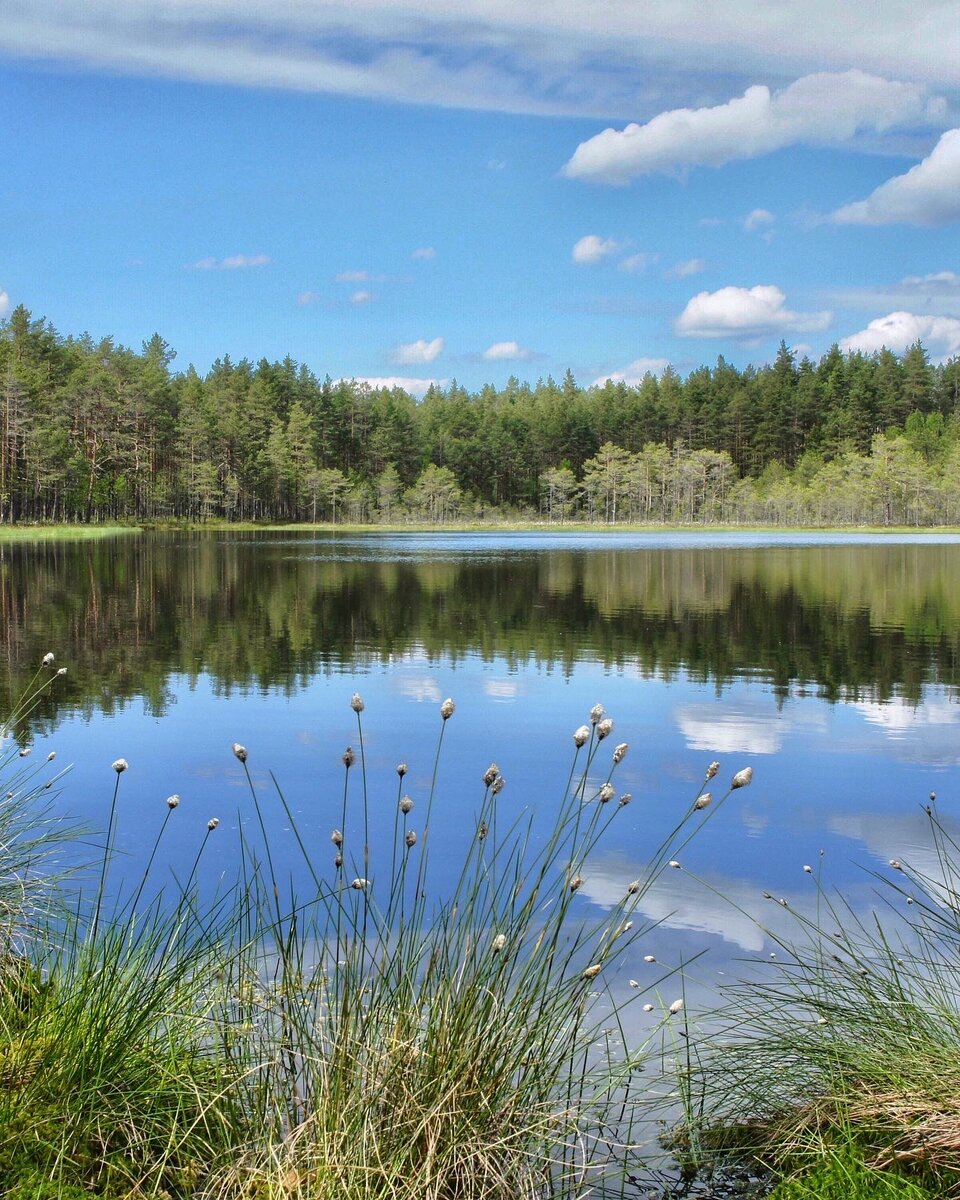 1411516217318456781992010111213